//index.php<!doctype html><html><head><meta http-equiv="Content-Type" content="text/html; charset=utf-8" /><title>TRAINING AND PLACEMENT</title><link rel="stylesheet" href="css/reset.css" type="text/css" /><link rel="stylesheet" href="css/styles.css" type="text/css" /><link href="http://maxcdn.bootstrapcdn.com/font-awesome/4.1.0/css/font-awesome.min.css" rel="stylesheet"><!--[if lt IE 9]><script src="http://html5shiv.googlecode.com/svn/trunk/html5.js"></script><![endif]--><script type="text/javascript" src="js/jquery.js"></script><script type="text/javascript" src="js/slider.js"></script><script type="text/javascript" src="js/superfish.js"></script><script type="text/javascript" src="js/custom.js"></script><meta name="viewport" content="width=device-width, minimum-scale=1.0, maximum-scale=1.0" /><!--minibiz, a free CSS web template by ZyPOP (zypopwebtemplates.com/)Download: http://zypopwebtemplates.com/License: Creative Commons Attribution//--></head><body><div id="container" class="width">    <header> 	<div class="width">    		<h1><a href="/"><strong>TP</strong></a></h1>		<nav>    			<ul class="sf-menu dropdown">                        </ul>			<div class="clear"></div>    		</nav>       	</div>	<div class="clear"></div>    </header>   <div id="intro">	<div class="width">		<div class="intro-content">	                    <h2>Training and Placement </h2>            	</div>                           </div>	</div>    <div id="body" class="width">		<section id="content" class="two-column with-right-sidebar">        <?php        echo "<form action='Validation.php' method='post'>";         //echo"<center>";           echo "<fieldset>";         echo "<legend>Enter details to login</legend>";         echo"<center><table border=0> <tr><td>Username:</td><td><input type='text' name='v1'/></td></tr>";             echo " <tr><td> Password:</td><td><input type='password' name='v2'/></td></tr></table></center>";            echo "</fieldset>";            echo "<br>";                     echo "&nbsp&nbsp&nbsp&nbsp&nbsp&nbsp&nbsp&nbsp&nbsp&nbsp&nbsp&nbsp&nbsp&nbsp&nbsp&nbsp&nbsp&nbsp&nbsp&nbsp&nbsp&nbsp&nbsp&nbsp&nbsp&nbsp&nbsp&nbsp&nbsp<input type='submit' name='Click' value='Login'>";           //echo"</center>";            echo "</form>";            echo "</div>";            echo "<br>";            echo "<br>";            echo "<br>";            echo "<br>";            echo "<br>";            echo "<br>";            echo "<br>";            echo "<br>";            echo "<br>";        ?><br />        <br />    <footer>        <div class="footer-content width">            <center><img src="logo for dd.jpg"></center><br>            <center>Designers Domain</center>            <ul class="endfooter">            	<br /><br /><div class="social-icons"></div>            </ul>                       <div class="clear"></div>        </div>        <div class="footer-bottom">            <p>Powered by : Designers Domain,EGSPEC</br>                Designed by : S.S.Satheesh Kumar, Final/IT            </p>         </div>    </footer></div></body></html>//validation.php<!doctype html><html><head><meta http-equiv="Content-Type" content="text/html; charset=utf-8" /><title>TRAINING AND PLACEMENT</title><link rel="stylesheet" href="css/reset.css" type="text/css" /><link rel="stylesheet" href="css/styles.css" type="text/css" /><link href="http://maxcdn.bootstrapcdn.com/font-awesome/4.1.0/css/font-awesome.min.css" rel="stylesheet"><!--[if lt IE 9]><script src="http://html5shiv.googlecode.com/svn/trunk/html5.js"></script><![endif]--><script type="text/javascript" src="js/jquery.js"></script><script type="text/javascript" src="js/slider.js"></script><script type="text/javascript" src="js/superfish.js"></script><script type="text/javascript" src="js/custom.js"></script><meta name="viewport" content="width=device-width, minimum-scale=1.0, maximum-scale=1.0" /><!--minibiz, a free CSS web template by ZyPOP (zypopwebtemplates.com/)Download: http://zypopwebtemplates.com/License: Creative Commons Attribution//--></head><body><div id="container" class="fixed-header">    <header> 	<div class="width">    		<h1><a href="/">Training and <strong> Placement</strong></a></h1>		<nav>			<div class="clear"></div>    		</nav>       	</div>	<div class="clear"></div>    </header>    <div id="body" class="width"><section id="content" class="two-column with-left-sidebar"><?php$dbhost = 'localhost'; $dbuser = 'root'; $dbpass = 'root';$c=0; $conn = mysql_connect($dbhost, $dbuser, $dbpass); if(! $conn ) { die('Could not connect: ' . mysql_error()); }  mysql_select_db('login'); $sql = 'SELECT uname,pwd FROM loginto'; $retval = mysql_query( $sql, $conn ); if(! $retval ) { die('Could not get data: ' . mysql_error()); } while($row = mysql_fetch_assoc($retval)) { if ($row['uname']==$_POST['v1'] &&  $row['pwd']==$_POST['v2'])  {     echo "Login Success!!!";     echo"<br>";     echo "<br>";     echo"<br>";     echo "<br>";     session_start();      $_SESSION=$row['uname'];     echo "<b>Welcome.,</b>".$row['uname'];     echo"</br>";     echo"</br>";     echo"</br>";     echo"Click the below link to add the student" ;     echo "<table border=0>";     echo"</br>";     echo"</br>";     echo "<tr><td><a href='addstudent.php'>click here to see options</a></td></tr></table>";     echo "<br>";     break; } else { $c++; } }           if($c==1)           {               echo "OOPS!!!!Login failure, USERNAME/PASSWORD is worng";               echo "<br>";               echo "<br>";           echo "<a href='index.php'>Please Try Again</a>";           echo "<br>";           } mysql_close($conn);?>                 	    <article>				<div class="article-info">            <ul class="styledlist">            </ul>		</article>		<article class="expanded">                 </section>       	<div class="clear"></div>    </div>    <footer>         <div class="footer-content width">            <center><img src="logo for dd.jpg"></center><br>            <center>Designers Domain</center>            <ul class="endfooter">            	<br /><br /><div class="social-icons"></div>            </ul>                       <div class="clear"></div>        </div>        <div class="footer-bottom">            <p>Powered by : Designers Domain,EGSPEC</br>                Designed by : S.S.Satheesh Kumar, Final/IT            </p>         </div>    </footer></div></body></html>//addvalues.php<!doctype html><html><head><meta http-equiv="Content-Type" content="text/html; charset=utf-8" /><title>TRAINING AND PLACEMENT</title><link rel="stylesheet" href="css/reset.css" type="text/css" /><link rel="stylesheet" href="css/styles.css" type="text/css" /><link href="http://maxcdn.bootstrapcdn.com/font-awesome/4.1.0/css/font-awesome.min.css" rel="stylesheet"><!--[if lt IE 9]><script src="http://html5shiv.googlecode.com/svn/trunk/html5.js"></script><![endif]--><script type="text/javascript" src="js/jquery.js"></script><script type="text/javascript" src="js/slider.js"></script><script type="text/javascript" src="js/superfish.js"></script><script type="text/javascript" src="js/custom.js"></script><meta name="viewport" content="width=device-width, minimum-scale=1.0, maximum-scale=1.0" /><!--minibiz, a free CSS web template by ZyPOP (zypopwebtemplates.com/)Download: http://zypopwebtemplates.com/License: Creative Commons Attribution//--></head><body><div id="container" class="fixed-header">    <header> 	<div class="width">    		<h1><a href="/">Training and<strong> Placement</strong></a></h1>		<nav>    			<ul class="sf-menu dropdown">		              <li><a href="addstudent.php"><i class="fa fa-home"></i> Home</a></li>                                <li><a href="viewstudentdetails.php"><i class="fa fa-briefcase"></i> View Placed Students</a></li>                        <li><a href="delete.php"><i class="fa fa-briefcase"></i> Delete Student</a></li>                       </ul>       					<div class="clear"></div>    		</nav>       	</div>	<div class="clear"></div>    </header>    <div id="body" class="width"><section id="content" class="two-column with-left-sidebar">	<?phpsession_start();       // echo "<div id='header'>";            //echo "</div>";         echo "<form action='addtodb.php' method='post'>";           //echo"<center><strong>Enter the Student Details</strong></center>";           //echo"</br>";           //echo"</br>";          echo"</br>";          echo"</br>";          echo"<h4>&nbsp the student Details</h4>";         // echo"<tr><td colspan='2'><center>Enter the Student Details</center></td></tr>";         // echo"<tr><td> SNO:</td><td><input type='text' name='v19'/></td></tr>";        // echo"</br>";          echo"</br>";          echo "<table border=0>";          echo"<tr><td> StudentName:</td><td><input type='text' name='v1'/></td></tr>";          echo "<tr><td> RegistrationNumber:</td><td><input type='text' name='v2'/></td></tr>";          //echo "<tr><td> Department:</td><td><input type='text' name='v3'/></td></tr>";          echo"<tr><td><label for='v3[]'>Department:</label></td><td><select name='v3'>  <option value='IT'>IT</option>  <option value='CSE'>CSE</option>  <option value='ECE'>ECE</option><option value='EEE'>EEE</option>  <option value='MECH>MECH</option><option value='CIVIL>CIVIL</option><option value='MCA'>MCA</option><option value='MBA'>MBA</option></select></td><tr>"; echo"<tr><td><label for='v4[]'>Batch:</label></td><td><select name='v4'>  <option value='2011-2015'>2011-2015</option>  <option value='2012-2016'>2012-2016</option>  <option value='2013-2017'>2013-2017</option><option value='2014-2018'>2014-2018</option>  <option value='2015-2019'>2015-2019</option> </select></td><tr>";//echo "<tr><td> Year:</td><td><input type='text' name='v4'/></td></tr>";          echo "<tr><td>ContactNumber:</td><td><input type='text' name='v5'/></td></tr>";          echo "<tr><td>Email-Id:</td><td><input type='text' name='v6'/></td></tr>";          echo "<tr><td> CompanyName:</td><td><input type='text' name='v7'/></td></tr>";          echo "<tr><td>Date:</td><td><input type='text' name='v8'/>(dd/mm/yyyy)</td></tr>";          echo"</table>";  echo"</br>";            echo "<center><input type='submit' name='Click' value='ADD'></center>";         echo "<form action='addtodb.php' method='post'>";            echo "</form>";?> <article>				<div class="article-info">           <ul class="styledlist">                       </ul>		</article>			<article class="expanded">                    </section>    	<div class="clear"></div>    </div>    <footer>         <div class="footer-content width">            <center><img src="logo for dd.jpg"></center><br>            <center>Designers Domain</center>            <ul class="endfooter">           </ul>            <div class="clear"></div>        </div>        <div class="footer-bottom">            <p>Powered by : Designers Domain,EGSPEC</br>                Designed by : S.S.Satheesh Kumar, Final/IT            </p>         </div>    </footer></div></body></html>//addtodb.php<!doctype html><html><head><meta http-equiv="Content-Type" content="text/html; charset=utf-8" /><title>TRAINING AND PLACEMENT</title><link rel="stylesheet" href="css/reset.css" type="text/css" /><link rel="stylesheet" href="css/styles.css" type="text/css" /><link href="http://maxcdn.bootstrapcdn.com/font-awesome/4.1.0/css/font-awesome.min.css" rel="stylesheet"><!--[if lt IE 9]><script src="http://html5shiv.googlecode.com/svn/trunk/html5.js"></script><![endif]--><script type="text/javascript" src="js/jquery.js"></script><script type="text/javascript" src="js/slider.js"></script><script type="text/javascript" src="js/superfish.js"></script><script type="text/javascript" src="js/custom.js"></script><meta name="viewport" content="width=device-width, minimum-scale=1.0, maximum-scale=1.0" /><!--minibiz, a free CSS web template by ZyPOP (zypopwebtemplates.com/)Download: http://zypopwebtemplates.com/License: Creative Commons Attribution//--></head><body><div id="container" class="fixed-header">    <header> 	<div class="width">    		<h1><a href="/">Training and<strong> Placement</strong></a></h1>		<nav>    			<ul class="sf-menu dropdown">        			<li><a href="addstudent.php"><i class="fa fa-home"></i> Home</a></li>                                <li><a href="viewstudentdetails.php"><i class="fa fa-briefcase"></i> View Placed Students</a></li>                         <li><a href="DepartmentWise.php"><i class="fa fa-briefcase"></i> Department Wise Results</a></li>                                </ul>       					<div class="clear"></div>    		</nav>       	</div>	<div class="clear"></div>    </header>    <div id="body" class="width"><section id="content" class="two-column with-left-sidebar"><?php$dbhost = 'localhost'; $dbuser = 'root'; $dbpass = 'root'; $conn = mysql_connect($dbhost, $dbuser, $dbpass);   mysql_select_db('Original',$conn); if(!$conn ) { die('Could not connect: ' . mysql_error()); }else    {    if(isset($_POST[v1]) && $_POST[v2]&& $_POST[v3] && $_POST[v4]&& $_POST[v5]&& $_POST[v6]&& $_POST[v7]&& $_POST[v8]!= "")    {   $q="INSERT INTO student1 (StudentName,RegistrationNumber,Department,Batch,ContactNumber,EmailId,CompanyName,Date) VALUES ('$_POST[v1]','$_POST[v2]','$_POST[v3]','$_POST[v4]','$_POST[v5]','$_POST[v6]','$_POST[v7]','$_POST[v8]')";    }    else{    die('Some important fields are empty');    }    }if(!mysql_query($q,$conn))  {      die ("not inserted").mysql_error();  }      {      echo "Student Data has been inserted";      echo "<br>";      echo "<br>";      echo "<br>";      echo"<table border=1>";      echo"<tr><th>Delete Student</th><th>Insert Another Student</th></tr>";       echo"<tr><td><a href='delete.php'>Click here</a></td><td><a href='addvalues.php'>Click here</a></td></tr></table>";      echo "<br>";      }?>	    <article>				<div class="article-info">            <ul class="styledlist">            </ul>		</article>			<article class="expanded">        </section>            	<div class="clear"></div>    </div>    <footer>       <div class="footer-content width">            <center><img src="logo for dd.jpg"></center><br>            <center>Designers Domain</center>            <ul class="endfooter">            	<br /><br /><div class="social-icons"></div>           </ul>                   <div class="clear"></div>        </div>        <div class="footer-bottom">            <p>Powered by : Designers Domain,EGSPEC</br>                Designed by : S.S.Satheesh Kumar, Final/IT            </p>         </div>    </footer></div></body></html>//viewstudentdetails.php<!doctype html><html><head><meta http-equiv="Content-Type" content="text/html; charset=utf-8" /><title>TRAINING AND PLACEMENT</title><link rel="stylesheet" href="css/reset.css" type="text/css" /><link rel="stylesheet" href="css/styles.css" type="text/css" /><link href="http://maxcdn.bootstrapcdn.com/font-awesome/4.1.0/css/font-awesome.min.css" rel="stylesheet"><!--[if lt IE 9]><script src="http://html5shiv.googlecode.com/svn/trunk/html5.js"></script><![endif]--><script type="text/javascript" src="js/jquery.js"></script><script type="text/javascript" src="js/slider.js"></script><script type="text/javascript" src="js/superfish.js"></script><script type="text/javascript" src="js/custom.js"></script><meta name="viewport" content="width=device-width, minimum-scale=1.0, maximum-scale=1.0" /><!--minibiz, a free CSS web template by ZyPOP (zypopwebtemplates.com/)Download: http://zypopwebtemplates.com/License: Creative Commons Attribution//--></head><body><div id="container" class="fixed-header">    <header> 	<div class="width">    		<h1><a href="/">Training and<strong> Placement</strong></a></h1>		<nav>    			<ul class="sf-menu dropdown">	                            <li><a href="addstudent.php"><i class="fa fa-home"></i> Home</a></li>                                  <li><a href="DepartmentWise.php"><i class="fa fa-briefcase"></i> Department Wise Results</a></li> <li><a href="delete.php"><i class="fa fa-briefcase"></i> Delete Student</a></li>                                              </ul>       					<div class="clear"></div>    		</nav>       	</div>		<div class="clear"></div>    </header>    <div id="body" class="width"><section id="content" class="two-column with-left-sidebar"><?phpsession_start();       // echo "<div id='header'>";            //echo "</div>";        // echo "<form action='update.php' method='post'>";$dbhost = 'localhost'; $dbuser = 'root'; $dbpass = 'root'; $conn = mysql_connect($dbhost, $dbuser, $dbpass); if(! $conn ) { die('Could not connect: ' . mysql_error()); }  mysql_select_db('original'); $sql = 'SELECT StudentName,RegistrationNumber,Department,Batch,ContactNumber,EmailId,CompanyName,Date FROM student1 ORDER by Department'; $retval = mysql_query( $sql, $conn ); if(! $retval ) { die('Could not get data: ' . mysql_error()); } echo "<br>";     echo"<h2> Details of student Placed </h2>";     echo"<table border=1><tr><th>StudentName</th><th>RegistrationNumber</th><th>Department</th><th>Batch</th><th>ContactNumber</th><th>EmailId</th><th>CompanyName</th><th>Date</th></tr></br>";;     while($row = mysql_fetch_assoc($retval)) {     echo"<tr><td> {$row ["StudentName"]}</td><td>{$row ["RegistrationNumber"]}</td><td>{$row["Department"]}</td><td>{$row ["Batch"]} </td><td>{$row["ContactNumber"]}</td><td>{$row["EmailId"]}</td><td>{$row["CompanyName"]}</td><td>{$row["Date"]}</td></tr>" ; }echo"</table>";  mysql_close($conn);?>	    <article>			<div class="article-info">         <ul class="styledlist">                         </ul>		</article>		<article class="expanded">        </section>    	<div class="clear"></div>    </div>    <footer>       <div class="footer-content width">            <center><img src="logo for dd.jpg"></center><br>            <center>Designers Domain</center>            <ul class="endfooter">            	<br /><br /><div class="social-icons"></div>           </ul>                      <div class="clear"></div>        </div>        <div class="footer-bottom">            <p>Powered by : Designers Domain,EGSPEC</br>                Designed by : S.S.Satheesh Kumar, Final/IT            </p>         </div>    </footer></div></body></html>//delete.php<!doctype html><html><head><meta http-equiv="Content-Type" content="text/html; charset=utf-8" /><title>TRAINING AND PLACEMENT</title><link rel="stylesheet" href="css/reset.css" type="text/css" /><link rel="stylesheet" href="css/styles.css" type="text/css" /><link href="http://maxcdn.bootstrapcdn.com/font-awesome/4.1.0/css/font-awesome.min.css" rel="stylesheet"><!--[if lt IE 9]><script src="http://html5shiv.googlecode.com/svn/trunk/html5.js"></script><![endif]--><script type="text/javascript" src="js/jquery.js"></script><script type="text/javascript" src="js/slider.js"></script><script type="text/javascript" src="js/superfish.js"></script><script type="text/javascript" src="js/custom.js"></script><meta name="viewport" content="width=device-width, minimum-scale=1.0, maximum-scale=1.0" /><!--minibiz, a free CSS web template by ZyPOP (zypopwebtemplates.com/)Download: http://zypopwebtemplates.com/License: Creative Commons Attribution//--></head><body><div id="container" class="fixed-header">    <header> 	<div class="width">    		<h1><a href="/">Training and<strong> Placement</strong></a></h1>		<nav>	    			<ul class="sf-menu dropdown">        			<li><a href="addstudent.php"><i class="fa fa-home"></i> Home</a></li>                                <li><a href="viewstudentdetails.php"><i class="fa fa-briefcase"></i> View Placed Students</a></li>                         <li><a href="DepartmentWise.php"><i class="fa fa-briefcase"></i> After Delete</a></li>                                </ul>			<div class="clear"></div>    		</nav>       	</div>	<div class="clear"></div>    </header>   <div id="body" class="width"><section id="content" class="two-column with-left-sidebar">   <br>     <br>      <p>Enter the Registration Number of the Student to delete the details</p>    <br>      <br>      <?php//$_POST['v1'];echo"<center>";    echo"<form action='' method='post'  name='form1' id='genericForm'>";  echo " RegistrationNumber:&nbsp&nbsp&nbsp&nbsp&nbsp<input type='text' name='v25'/>";  echo"&nbsp&nbsp&nbsp&nbsp&nbsp&nbsp&nbsp&nbsp&nbsp";  echo"<input type='submit' name='Submit' value='Delete'>";  echo"</center>";  echo"</form>";  $dbhost = 'localhost'; $dbuser = 'root'; $dbpass = 'root'; $conn = mysql_connect($dbhost, $dbuser, $dbpass); if(!$conn ) { die('Could not connect: ' . mysql_error()); }else    {  mysql_select_db('original');$query="DELETE FROM student1 WHERE  RegistrationNumber='$_POST[v25]'"; $result = mysql_query( $query, $conn ); //$retval = mysql_query( $query, $conn );//$Link = mysql_connect($Host, $User, $Password);if(! $result ) { die('Could not get data: ' . mysql_error()); }     while($row = mysql_fetch_assoc($result)) {      echo"<h2> After Delete </h2>";    echo"<table border=1><tr><th><center>StudentName</center></th><th><center>RegistrationNumber</center></th><th><center>Department</center></th><th><center>Year</center></th><th><center>ContactNumber</center></th><th><center>EmailId</center/></th><th><center>CompanyName</center></th><th><center>Date</center></th></tr></br>";     echo"<tr><td>{$row ["StudentName"]}</td><td>{$row ["RegistrationNumber"]}</td><td>{$row["Department"]}</td><td>{$row ["Year"]} </td><td>{$row["ContactNumber"]}</td><td>{$row["EmailId"]}</td><td>{$row["CompanyName"]}</td><td>{$row["Date"]}</td></tr>" ; } //echo"<center>"; echo"</table>";    }?>	    <article>			<div class="article-info">            <ul class="styledlist">            </ul>		</article>			<article class="expanded">        </section>    	<div class="clear"></div>    </div>    <footer>       <div class="footer-content width">           <align=left><a href="index.php"/>Log out</a></align>            <center><img src="logo for dd.jpg"></center><br>            <center>Designers Domain</center>            <ul class="endfooter">            	<br /><br /><div class="social-icons"></div>            </ul>                      <div class="clear"></div>        </div>        <div class="footer-bottom">            <p>Powered by : Designers Domain,EGSPEC</br>                Designed by : S.S.Satheesh Kumar, Final/IT            </p>         </div>    </footer></div></body></html>SCREENSHOT: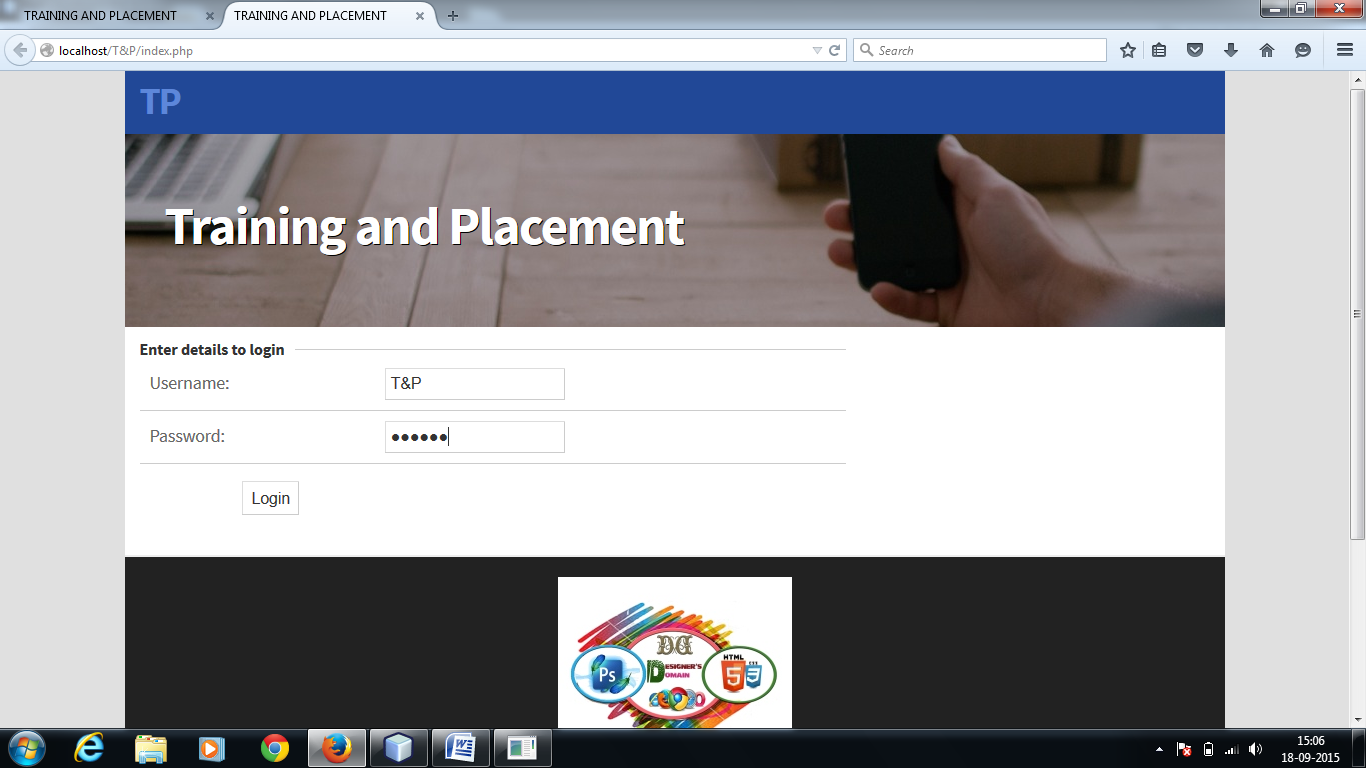 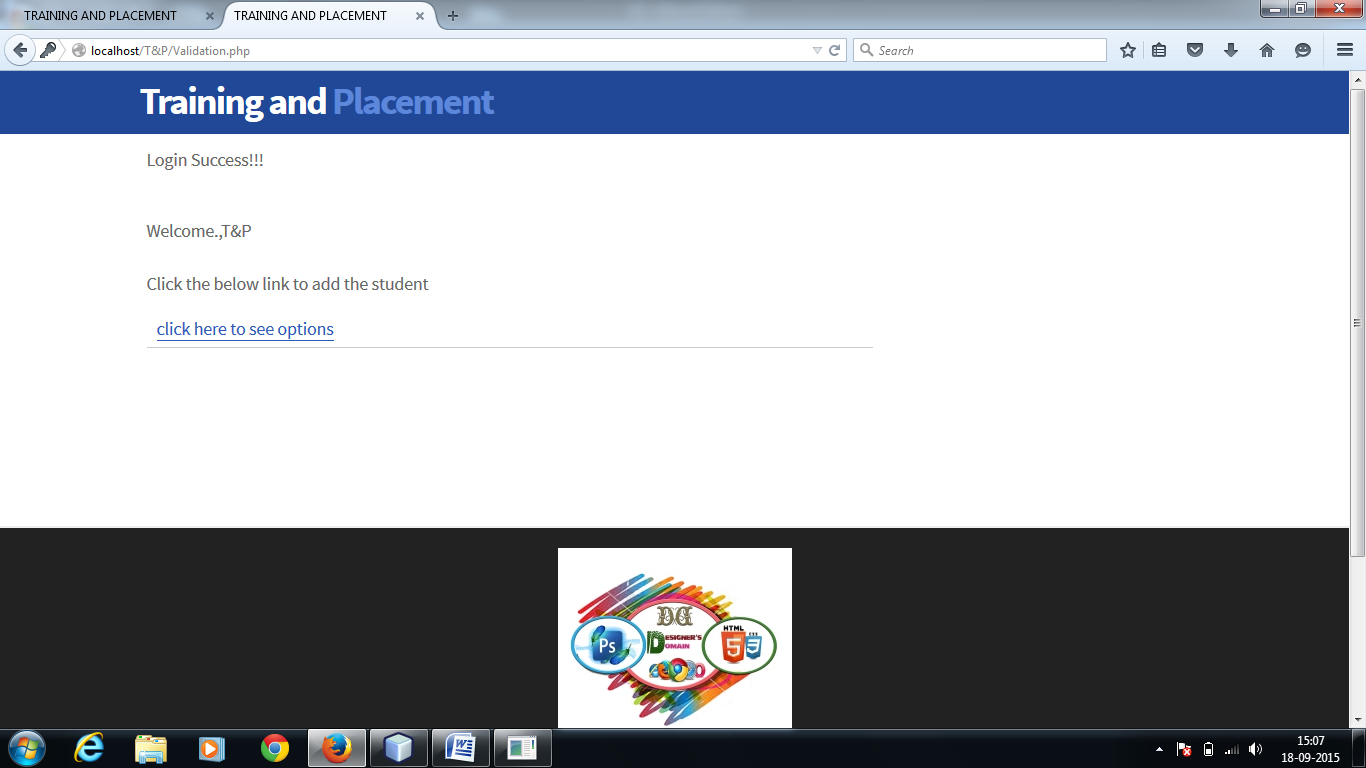 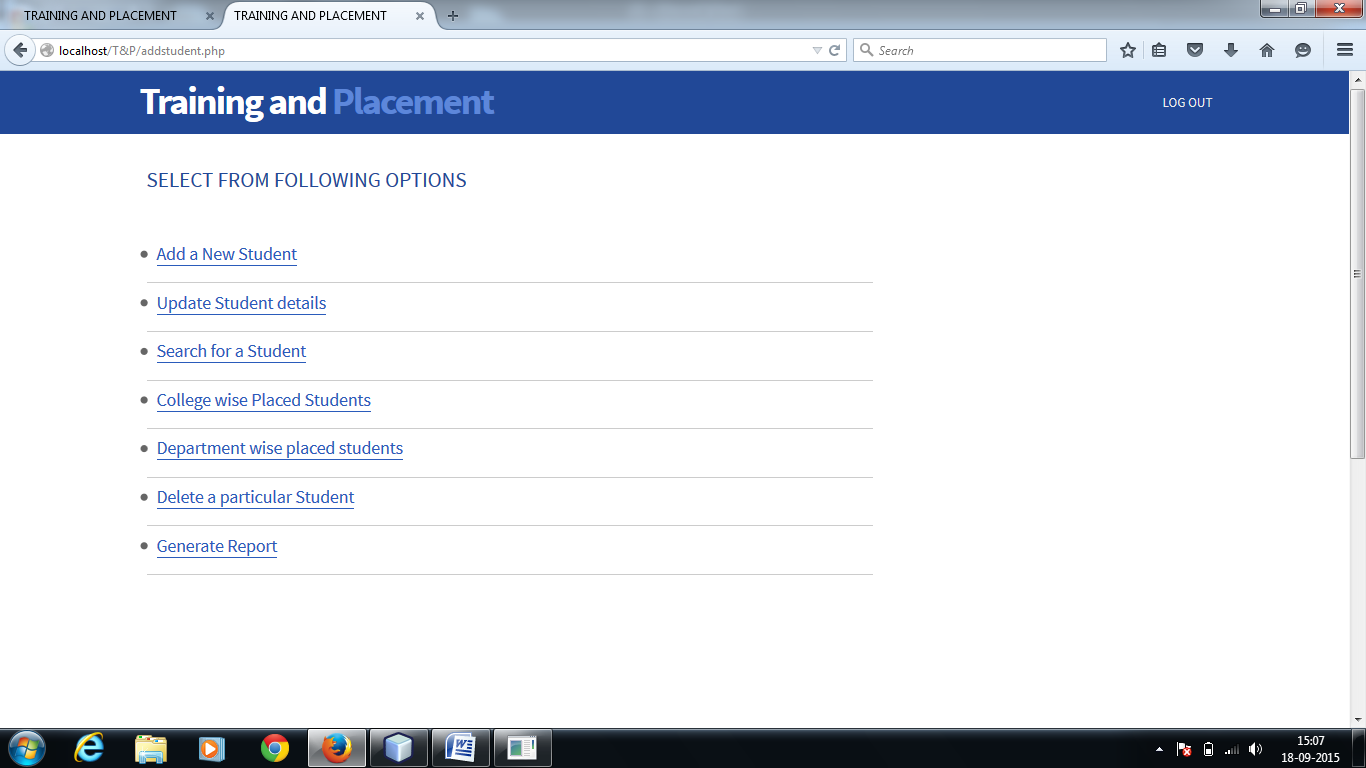 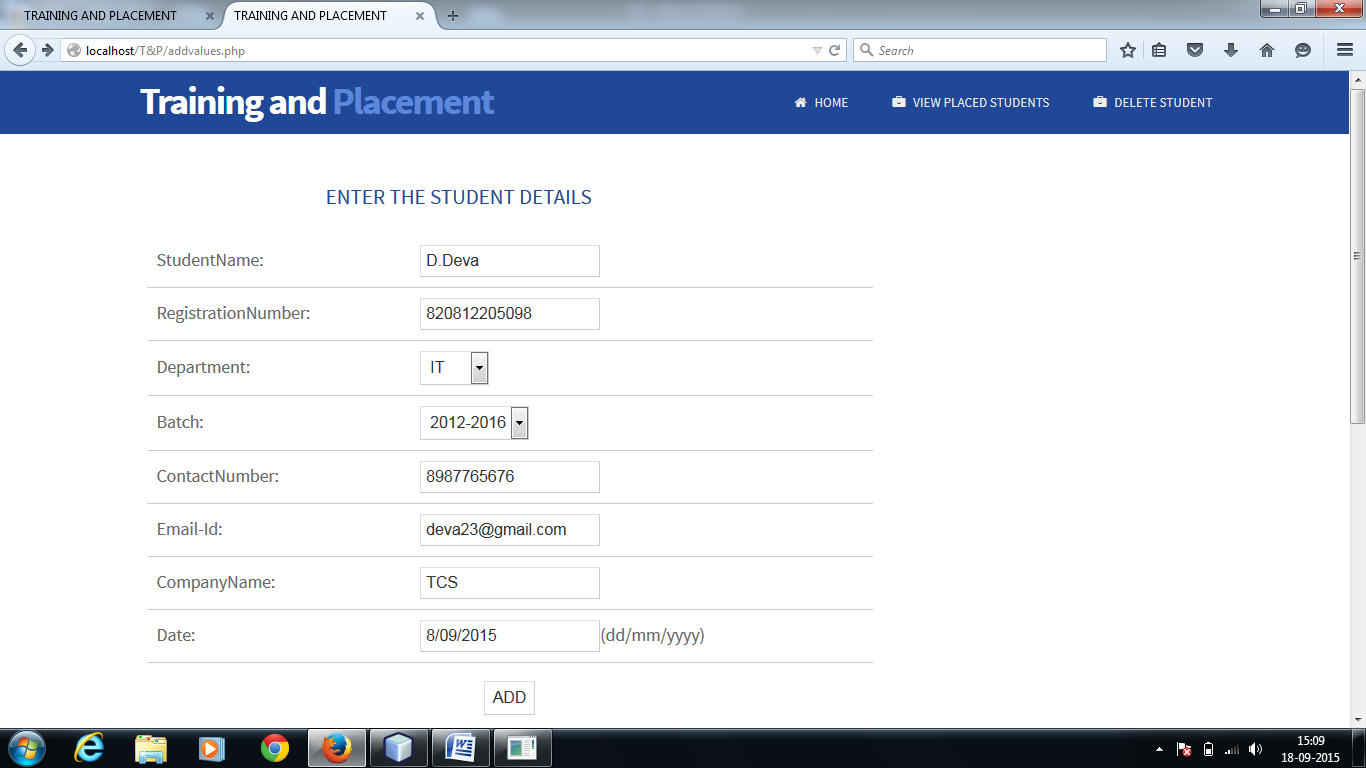 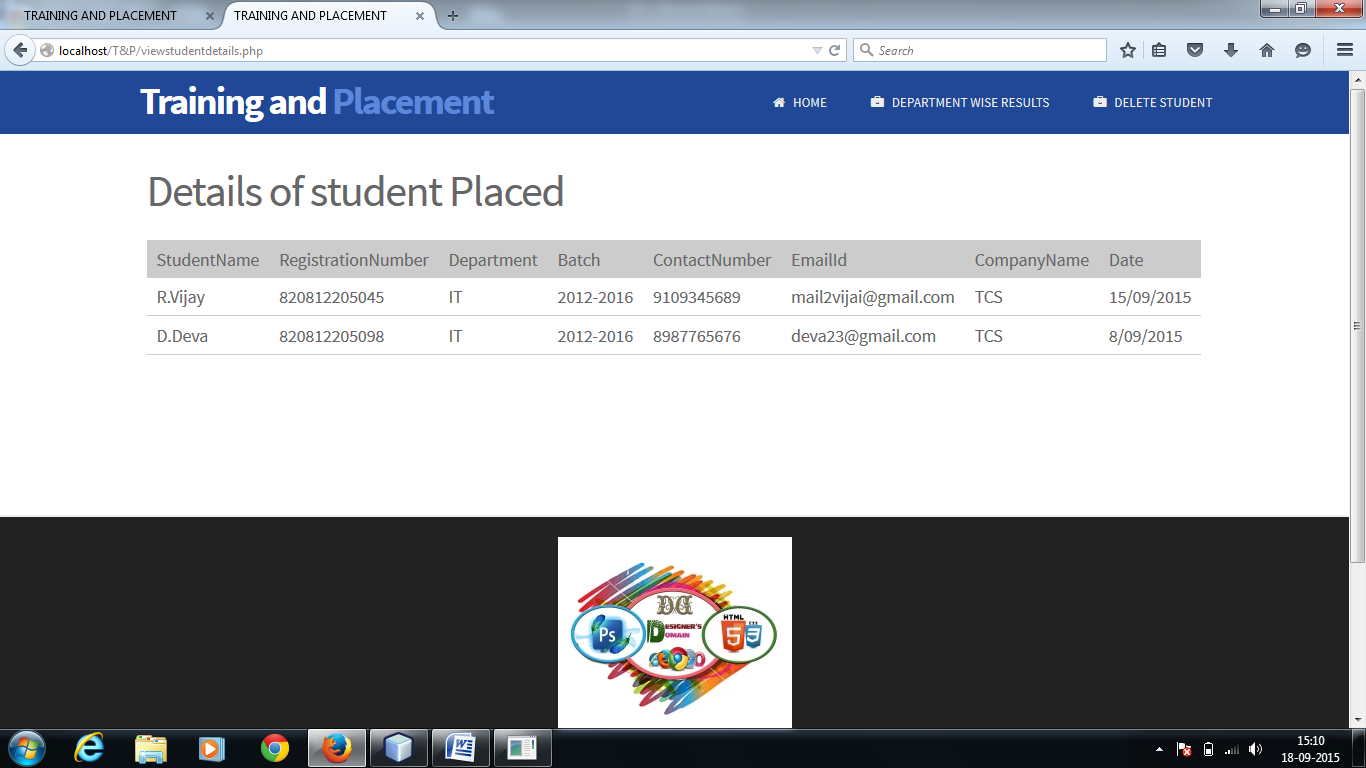 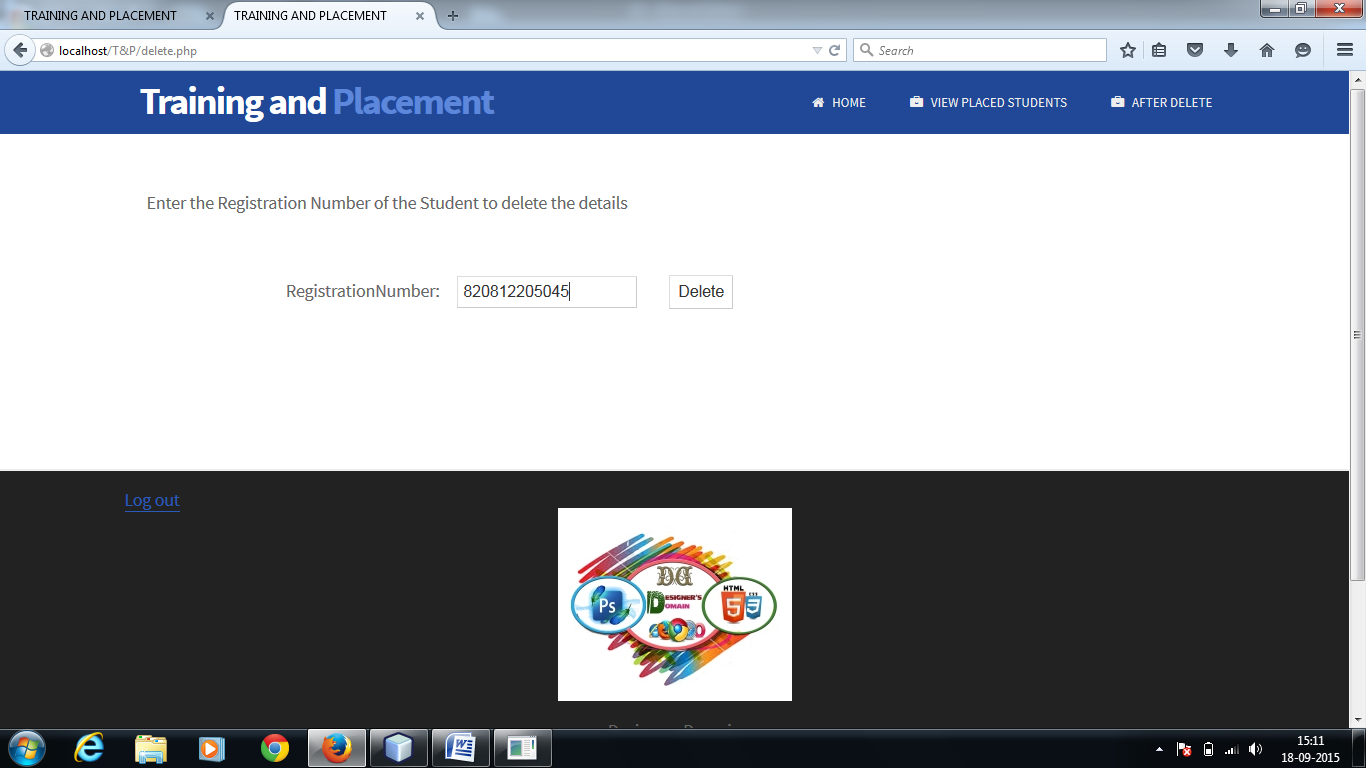 